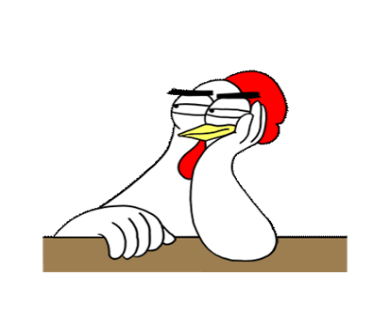 VELIKONOČNÍ KRAMAŘENÍZVEME PŘÍZNIVCE KRÁMKUNA ONLINE VELIKONOČNÍ KRAMAŘENÍ VE DNECH13. 3. -29.3. 2021JAK NA TO?13. 3. 2021 VÁM POŠLEME NA VÁŠ EMAIL ODKAZ NA YOUTUBE S NÁZVEM VELIKONOČNÍ KRAMAŘENÍ, KDE UVIDÍTE VÝROBKY K ZAKOUPENÍ S CENOUPOKUD SE VÁM ZALÍBÍ NĚKTERÝ Z VÝROBKŮ DĚLANÝ 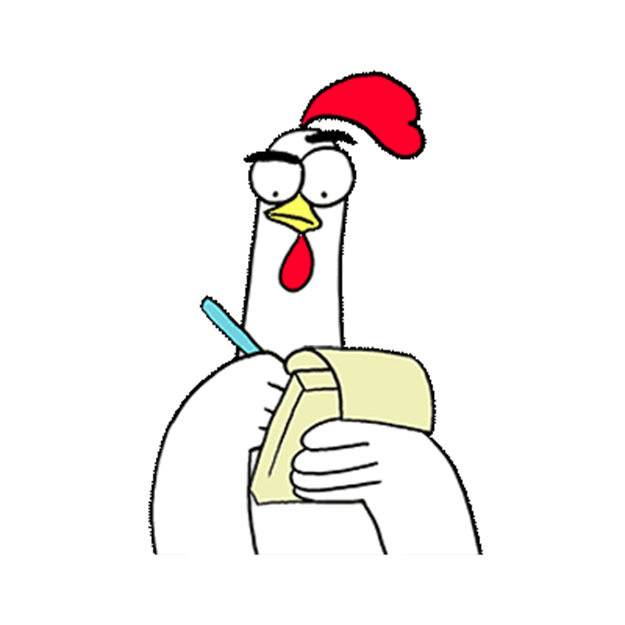 PASIVNĚ I AKTINĚ S NAŠIMI DĚTMI,NAPIŠTE NA EMAIL: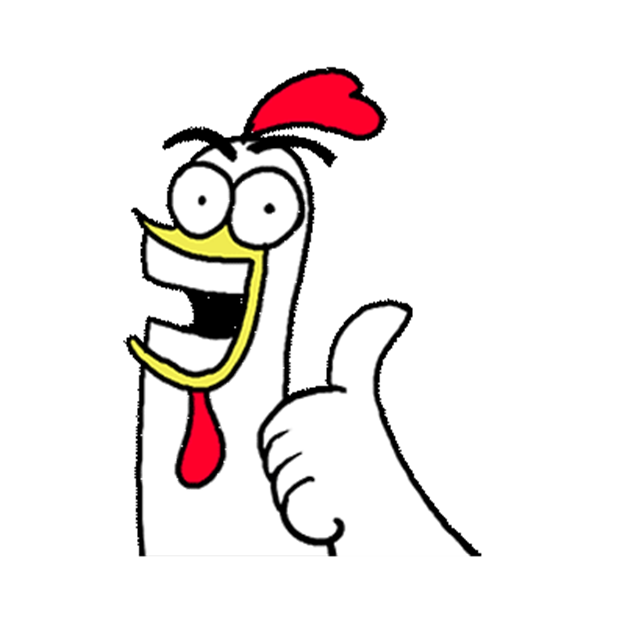 hratky.zahradky@seznam.czNEBO POŠLETE ZPRÁVU NA TEL. Č.:+420732106328VÝDEJ A PLATBA VÝROBKŮ Z KRÁMKU30. 3. -31.3. 2021NA ADRESE:U ZÁSOBNÍ ZAHRADY 8, PRAHA 3 13000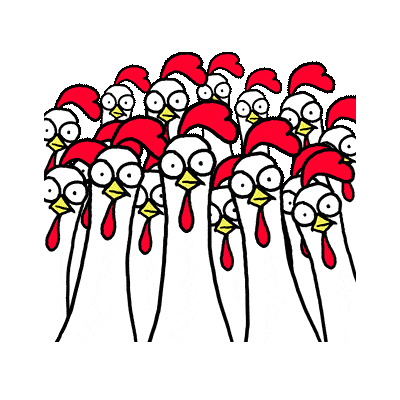 